Unidad 8. Zumo de naranja1. Raquel, la profesora de matemáticas, escribió en la pizarra los siguientes números:	7	1	0	6Luego dividió la clase en cinco equipos y les pidió que escribieran un número de tres cifras con el 7 en las centenas. Completa esta tabla. 2. En el barrio de Andrés hay un centro comercial que tiene varios aparcamientos para coches con la siguiente capacidad.Escribe cómo se leen  los números que tengan el 7 en las centenas.	    ______________________________________________________	    ______________________________________________________	    ______________________________________________________	    ______________________________________________________Unidad 8. Zumo de naranja3. Completa esta tabla.4. Matías ha comprado 3 bolsas con 7 caramelos cada una, ¿cuántos caramelos ha comprado Matías? Calcula el resultado de cada multiplicación y rodea la multiplicación que resuelve el problema.5. Calcula mentalmente y une cada operación con su resultado.Unidad 8. Zumo de naranja6. Colorea los recipientes que tengan más capacidad de 1 litro.7. En los vasos cabe un cuarto de litro. Rodea los vasos que se necesitan para rellenar la botella.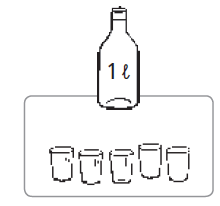 Dibuja las botellas que se necesita para rellenar los siguientes recipientes.Cacerola de 3 litros	Barreño de 5 litros 	Barril de 2 litros 	Unidad 8. Zumo de naranja8. Calcula el perímetro de estos polígonos tomando como unidad de medida el segmento dibujado. 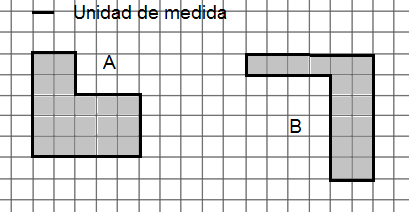 		A 		segmentos		B 		segmentosCalcula el perímetro del cuadrado tomando como unidad el centímetro.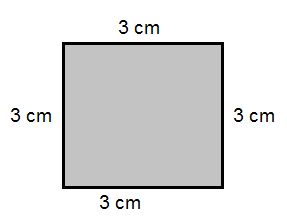  				cm9. Utiliza los pasos de tus pies para medir el ancho y largo de la clase.	Ancho		pasos	Largo		pasosUtiliza tus manos para medir el ancho y largo de la pizarra.	Ancho		manos	Largo		manosMide ahora el ancho y largo de la pizarra con una cinta métrica.	Ancho		cm	Largo		cmUnidad 7. Zumo de naranja10. Dibuja una circunferencia roja y un círculo verde.Explica qué diferencias hay entre la circunferencia y el círculo.______________________________________________________________________________________________________________________________Une cada objeto con la figura que te recuerde más.11. Completa con las palabras de las etiquetas.         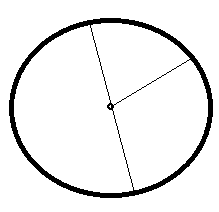 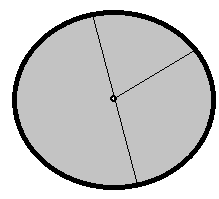 Unidad 8. Zumo de naranja12. Continúa estas series. 13. María ha celebrado su cumpleaños en el parque. Ha invitado a sus padres y a sus amigas Mónica y Teresa, y a sus amigos Manuel y Mario. Después de comer la tarta ha repartido 4 caramelos a cada uno de sus amigos y amigas. ¿Cuántos caramelos ha repartido?Escribe el enunciado de forma más sencilla y resuelve.______________________________________________________________________________________________________________________________Unidad 8. Zumo de naranja14. Lee las siguientes situaciones, calcula y contesta las preguntas.Joaquín tarda 5 minutos en ir de casa al colegio. ¿Cuántos segundos tarda Joaquín en llegar al colegio?Al salir del colegio, Joaquín va a la biblioteca y tarda 8 minutos. ¿Cuántos segundos tarda Joaquín en llegar a la biblioteca?Al salir de la biblioteca, Joaquín regresa a su casa y tarda 6 minutos. ¿Cuántos segundos tarda Joaquín en llegar a su casa?15. Une con flechas eligiendo la unidad adecuada.CDUNúmeroGrupo 11Grupo 20Grupo 36Grupo 41Grupo 50NúmeroCDUSe descompone743700 + 80 + 9732721